BRALNA HIŠA:Pri pouku slovenščine spodbujamo dijake k dvigu bralne pismenosti tudi z zabavnimi dejavnostmi. Ena od teh je ustvarjanje bralnih hiš. Dijaki skupinsko razvijejo idejo, ustvarijo bralno hišo, vanjo vpišejo tisto literarno delo, ki ga priporočajo v branje svojim sošolcem. Hišo spremlja t. i. Ulica lepih misli, povezanih z branjem. Utrinki: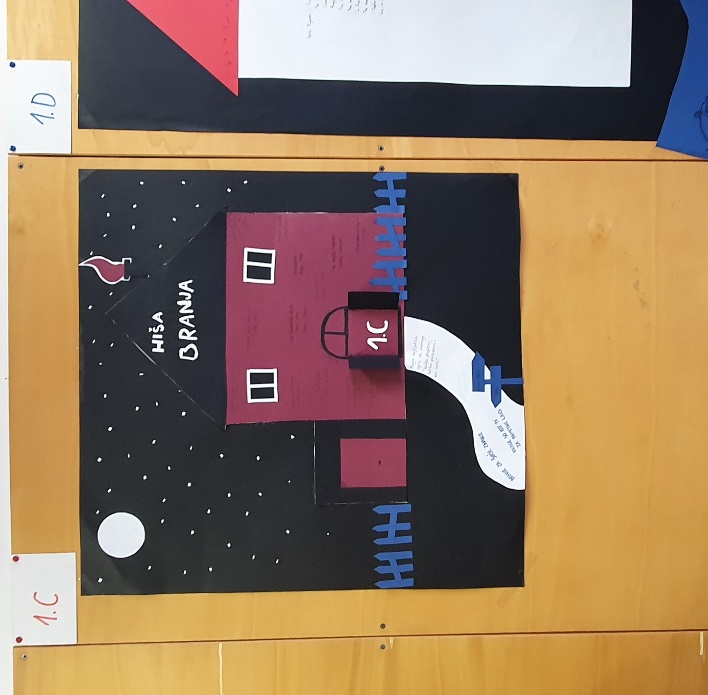 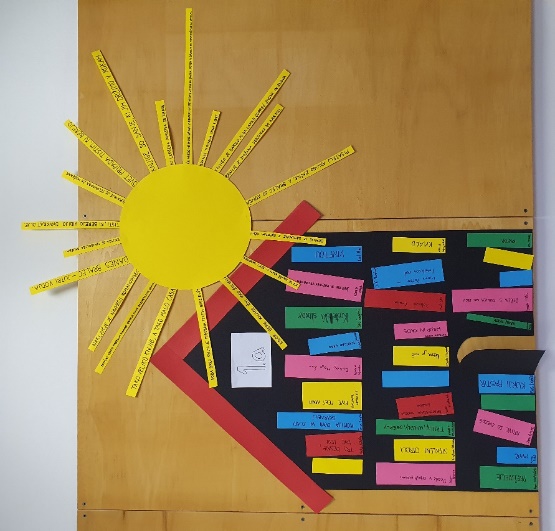 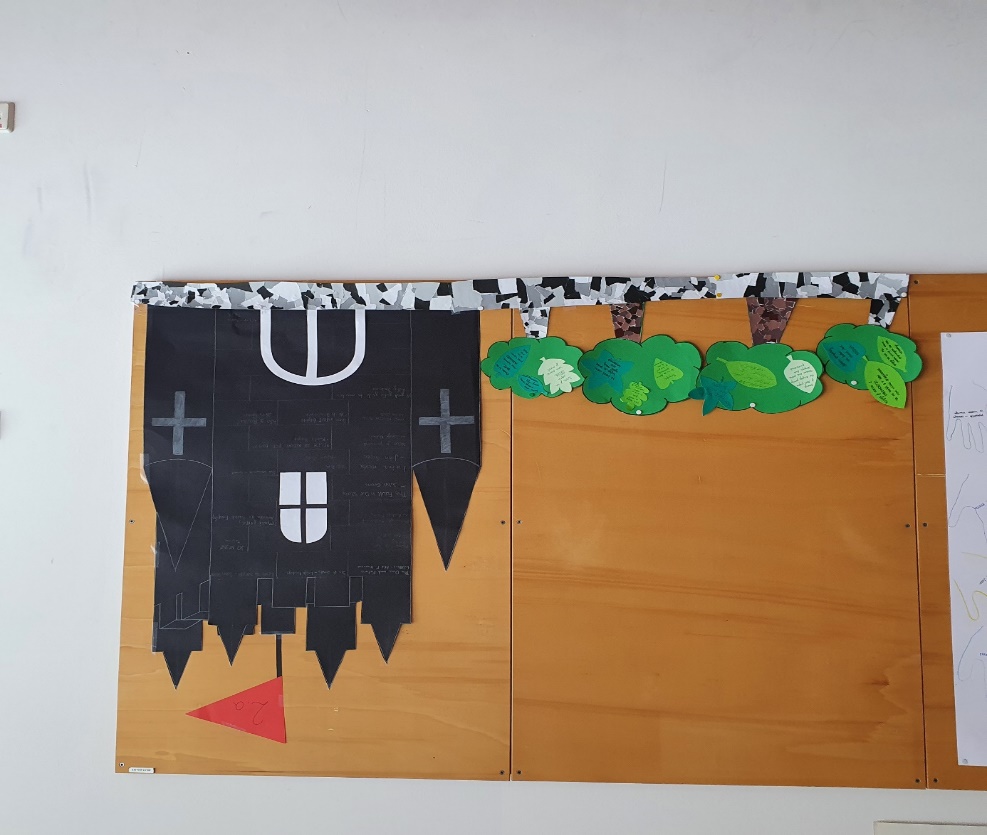 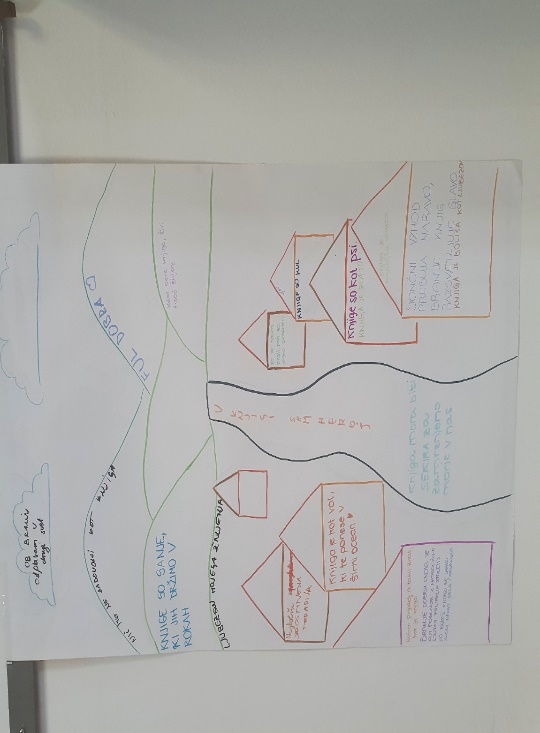 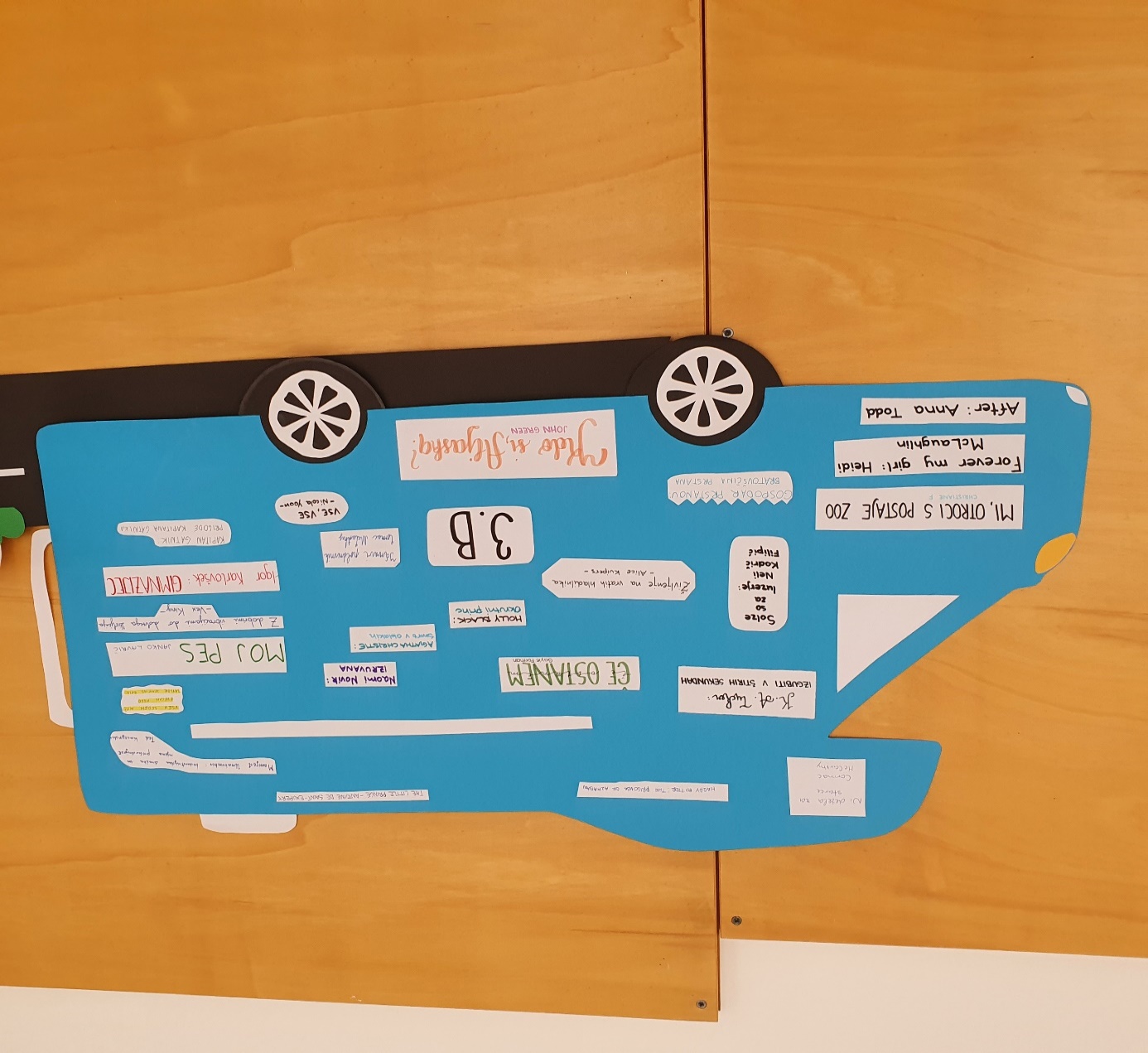 